Tweet by U.S Ambassador to the U.N. in Geneva Michele Tayler Regarding the Second Report by the Anti-Israel “Commission of Inquiry”October 22, 2022Twitterhttps://twitter.com/USAmbHRC/status/1583865926822551552 Ambassador Michèle Taylor@USAmbHRC·Oct 22We are deeply concerned by the Israel Commission of Inquiry’s one-sided report, which contributes to the polarization of the situation & does not advance prospects for peace.19693507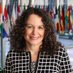 Ambassador Michèle Taylor@USAmbHRC·Oct 22The COI’s open-ended nature & vague scope, along with the antisemitic remarks made by a member of the Commission, further demonstrate the disproportionate, biased treatment of Israel at the HRC.